Open Circulation by going to the Staff Menu- Library- CirculationThe following window opens. Type in your username and password.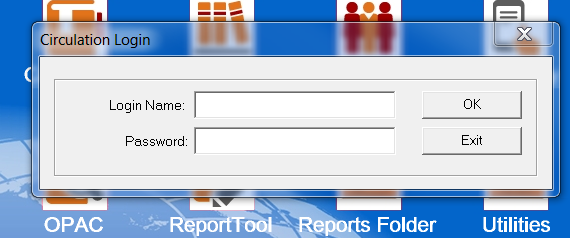 Returning One ItemTo return an item:1. On the toolbar, click Return.2. In the Barcode box, scan or type the item barcode, and then press ENTER. This returns the item.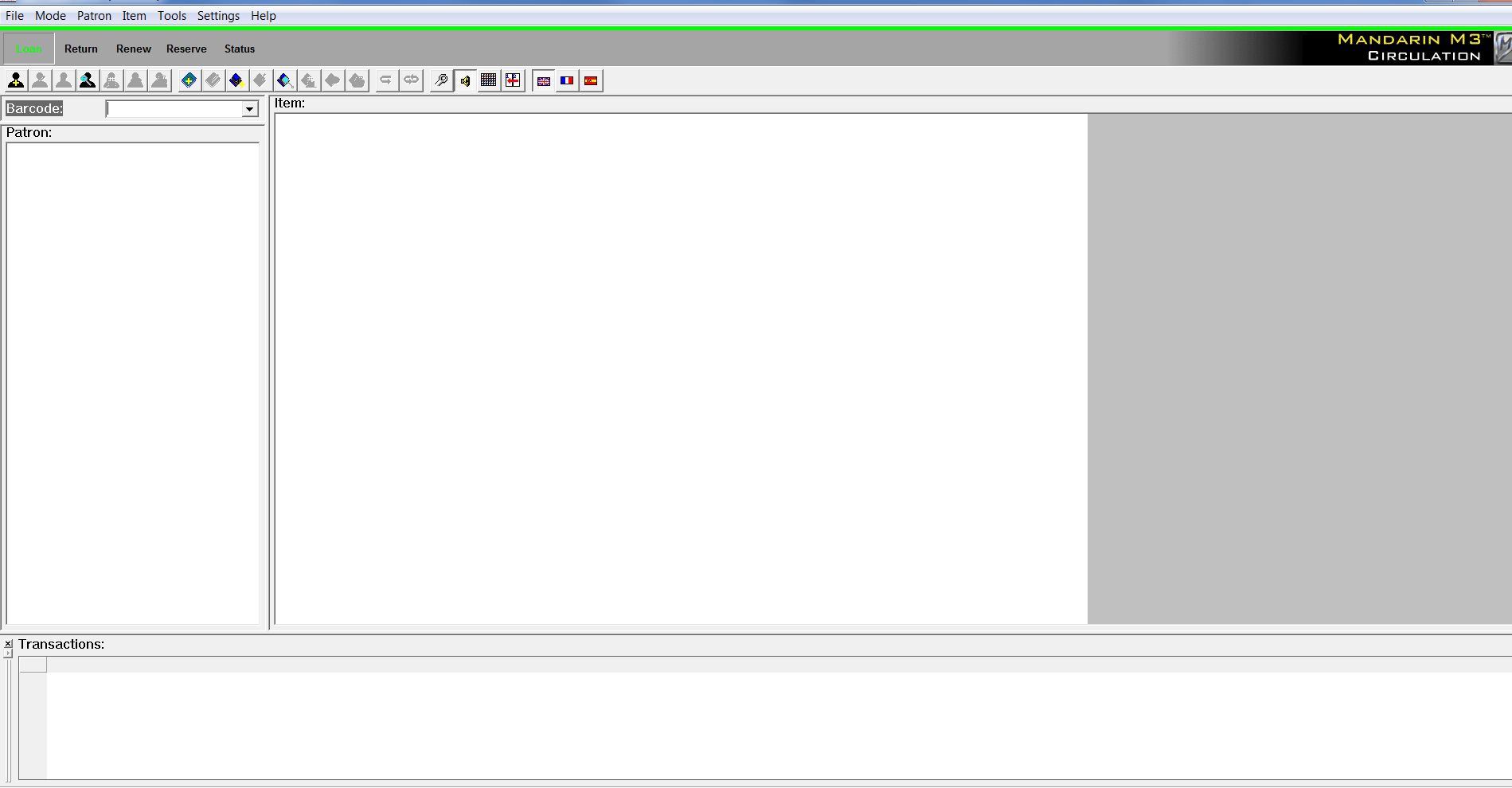 